EQUILIBRIO - FESTIVAL DANZA dal 10 al 24 febbraio 2024PROMOZIONI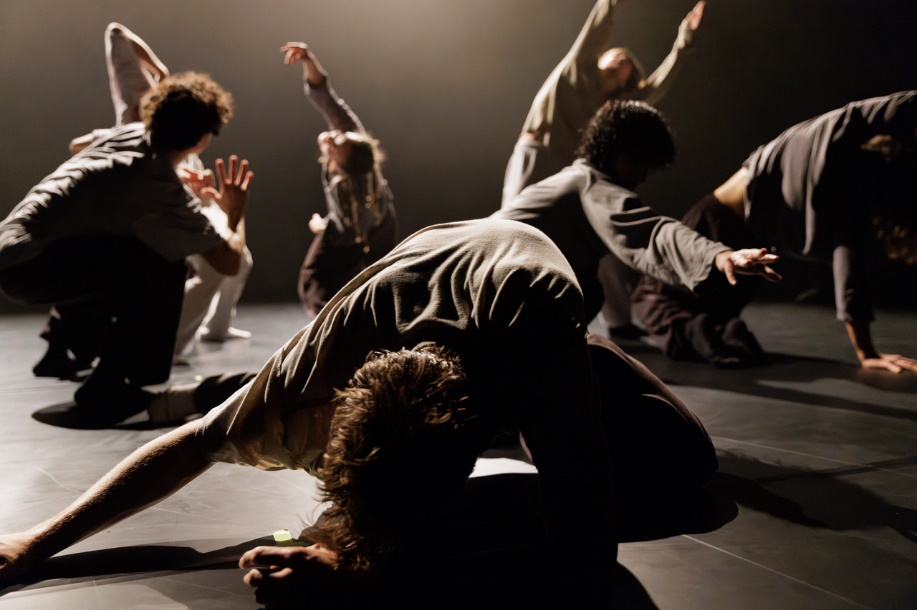 Per info e prenotazioni: scrivete via mail o via whatsapp ai recapiti indicati, precisando nome, cognome, numero dei posti, titolo e data dell'evento.info@altacademy.it - whatsapp 393.9753042FESTIVAL DANZA - EQUILIBRIO  10 febbraio 2024 ore 21B.Millepied, Corpo di Ballo Teatro dell’Opera di Roma_Closer/On the other sideSALA PETRASSI POSTO UNICO NUMERATORIDOTTO I LOVE AUDITORIUM 22.50 EURO per info: https://www.auditorium.com/it/event/benjamin-millepied-corpo-di-ballo-del-teatro-dellopera-di-roma-closer-on-the-other-side/13 febbraio 2024 ore 21Meg Stuart e Doug Weiss con M. CarvalhoAll the Way AroundSALA PETRASSI POSTO UNICO NUMERATO PROMO 5 EURO per info: https://www.auditorium.com/it/event/meg-stuart-doug-weiss-mariana-carvalho-all-the-way-around/15 febbraio 2024 ore 21Wayne McGregor_UniverseA Dark Crystal OdysseySALA PETRASSI POSTO UNICO NUMERATORIDOTTO I LOVE AUDITORIUM 22.50 EUROper info: https://www.auditorium.com/it/event/wayne-mcgregor-universe-a-dark-crystal-odyssey/17 febbraio 2024 ore 21Sofia Nappi Compagnia KomokoPupoSALA PETRASSI POSTO UNICO NUMERATORIDOTTO I LOVE AUDITORIUM  15 EURO per info: https://www.auditorium.com/it/event/sofia-nappi-komoko-pupo/18 febbraio 2024 ore 16Camilla Monga/Giulia TagliaviaRiflessiTEATRO STUDIO BORGNA POSTO UNICO NUMERATORIDOTTO DANZA 8 EURO per info: https://www.auditorium.com/it/event/camilla-monga-giulia-tagliavia-riflessi-2/19 febbraio 2024 ore 21Ann Van Den Broek, WArd/waRDJoy Enjoy JoySALA PETRASSI POSTO UNICO NUMERATORIDOTTO I LOVE AUDITORIUM 18.50 EURO per info: https://www.auditorium.com/it/event/ann-van-den-broek/22 febbraio 2024 ore 21FRITZ Company Bigi/Paoletti_That's all Folks!SALA PETRASSI POSTO UNICO NUMERATORIDOTTO I LOVE AUDITORIUM  15 EURO  per info: https://www.auditorium.com/it/event/damiano-bigi-alessandra-paoletti-fritz-company-thats-alla-folks/24 febbraio 2024 ore 21Marcos Morau, La VeronalFirmamentoSALA PETRASSI POSTO UNICO NUMERATORIDOTTO I LOVE AUDITORIUM 22.50 EURO per info: https://www.auditorium.com/it/event/marcos-morau-la-veronal-firmamento/